What is a Non-Instructional Program?Non-instructional programs represent all Administrative and Business Services, Student Services, and non-instructional Academic Affairs areas at BCC.Non-Instructional Program NamePlease indicate the program name: Academic Year: Name(s) of Submitter(s): Area DescriptionThe purpose of this section is to provide the reader and/or reviewer with a brief snapshot of the area. This section should be kept short, a few paragraphs at the most, and address the following:What is the area mission and how does it support the institutional mission? What is the area vision and how does it support the institutional vision? Please provide a short area description: How does your area align to and/or support one or more of the following BCC Strategic Priorities?Innovate to Achievable Equitable Student SuccessIgnite a Culture of Learning and InnovationBuild CommunityAchieve Sustainable Excellence in all OperationsArea EffectivenessThe purpose of this section is to evaluate the area holistically by reviewing and analyzing data within the context of serving the area’s internal and external customers, helping students reach their goals, and furthering the mission of BCC.For each item below, review the data provided. As you examine the data, be on the lookout for trends and outliers.Provide a short analysis (2-3 sentences) for each item. If data are not available (i.e., student satisfaction surveys), please indicate that on the form.CustomersDemographics of internal and external customers – who do you serve? Policies and Process ResponseWhat recent changes in policies, procedures and processes have impacted or will impact your Service Area or Administrative Unit (BCC BP/AP; Federal, State & local regulations; guidelines). Describe the effect the changes or updates in policies and processes have had on the unit. What in-house policies, procedures, and processes need to be updated, created, or deleted?Collaboration with Other Areas ResponseWhat areas and/or administrative units are integral to the work of your area and why? Please provide examples of collaborating with other areas on projects, process improvement, etc.What other areas have you worked with? Please provide examples of collaborating with other areas on projects, process improvement, etc. What other areas do you want or need to work with more and why?StaffingArea Organization – state any changes in past few years Please list any professional development that staff has participated in (Standard 3.2) Please list any professional development staff would benefit from (Standard 3.2) Do staff receive an annual employee evaluation on a regular basis (Standard 3.3)? If no, please explain.Is the staffing within the department sufficient to meet all responsibilities in a timely manner and support internal and external customers adequately (Standard 2.7)?Area Effectiveness Data and AnalysisSatisfaction Surveys Audits, project tracking, etc.Student Equity DataSpecifically discuss any equity gaps that have surfaced in the data. What innovative plans or projects will help to close these gaps?Institution-set StandardsIf applicable, reflect on how the department/unit assists the college in reaching the institution-set standards and stretch goals. What innovative plans or projects will help to address any deficiencies. Other Supporting Data (Qualitative or Quantitative)SWOT Analysis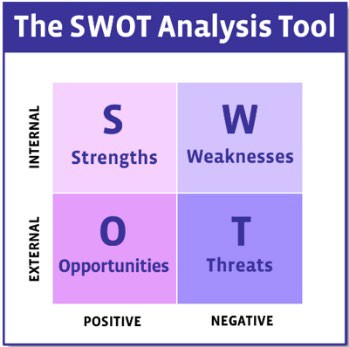 Conducting a SWOT Analysis (Strengths, Weaknesses, Opportunities, Threats) is another tool that can help areas evaluate themselves. The SWOT Analysis not only looks internally, but externally as well. The SWOT Analysis provides a way for areas to highlight their accomplishments and also identify possible gaps or issues that need to be addressed.Goals and Service Area Outcomes (SAOs)/Administrative Unit Outcomes (AUOs)The purpose of this section is to use data to develop goals, expected SAOs/AUOs for the next three years, and to reflect upon goals and outcomes from the previous cycle
You should reflect on and incorporate the responses from all the previous questions and the SWOT analysis into this section. 
As you develop goals and outcomes:formulate two to three goals with an expected outcome for each that will help maintain or enhance program strengths or will act as an intervention to an identified weakness (cite evidence from assessment data and/or other area effectiveness data).indicate the status of the SAO/AUO (ex: is the goal or outcome new, a carry-over from the previous program review cycle, etc.)indicate how each goal and outcome are aligned with the College’s Strategic Priorities.indicate how each goal and outcome are aligned with the Pillars of Guided Pathways.List at least one action/strategy for each goal/outcome.Explain how you will measure the goal/outcome.List any resources that will be needed to achieve the goal/outcomeGOAL #1 Expected Service Area Outcome/Administrative Unit OutcomeThis Goal/Outcome is  	New  	Continued  	ModifiedIf modified please list how and why.Alignment to BCC Strategic Priority (Select at least one but choose all that apply)Relationship to Guided Pathways 	Clarify the Path  	Entering the Path 	Staying on the Path  	Support Learning Please list actions/strategies for achieving this goal/outcome.Briefly explain how you will measure the goal/outcome.Please list resources (if any) that will be needed to achieve the goal/outcome.GOAL #2 Expected Service Area Outcome/Administrative Unit OutcomeThis Goal/Outcome is  	New  	Continued  	ModifiedIf modified please list how and why.Alignment to BCC Strategic Priority (Select at least one but choose all that apply)Relationship to Guided Pathways 	Clarify the Path  	Entering the Path 	Staying on the Path  	Support Learning Please list actions/strategies for achieving this goal/outcome.Briefly explain how you will measure the goal/outcome.Please list resources (if any) that will be needed to achieve the goal/outcome.GOAL #3 Expected Service Area Outcome/Administrative Unit OutcomeThis Goal/Outcome is  	New  	Continued  	ModifiedIf modified please list how and why.Alignment to BCC Strategic Priority (Select at least one but choose all that apply)Relationship to Guided Pathways 	Clarify the Path  	Entering the Path 	Staying on the Path  	Support Learning Please list actions/strategies for achieving this goal/outcome.Briefly explain how you will measure the goal/outcome.Please list resources (if any) that will be needed to achieve the goal/outcome.Previous Goals/Outcomes
Were any outcomes discontinued or completed? Please speak to outcomes you are not carrying forward from the previous program review cycle and discuss why. Resource RequestsDid you receive any resources over the last cycle? Did the funding of resource(s) have the positive changes the discipline or program was looking for?What does the area need to meet its goals and outcomes? Resource requests should be evidence-based and tied to goals and objectives stated above.Resources may be requested from the following categories:Personnel/StaffingTechnology ResourceFacilities ResourceProfessional DevelopmentOther
For all resource requests departments/areas should utilize the Budget Allocation Proposal form and submit with their program review. Positive/ HelpfulNegative/ HarmfulInternalSTRENGTHSWEAKNESSESExternalOPPORTUNITIESTHREATSGoal/ Outcome #Resource RequiredEstimated CostBAPRequired? Yes or NoIf no, indicate funding source